Тема: Однозначность и многозначность слов. Изобразительно-выразительные средства.Цель урока: систематизировать знания  по разделу «Лексика»; повторить и обобщить знания о слове как о центральной единице языка. Задачи:  повторить теоретический материал по теме «Лексика», вспомнить основные лексические понятия: развивать речь обучающихся, обогащать словарный запас, точность словоупотребления.Добрый день, уважаемые студенты. Предлагаю вам улучшить оценки по литературе ( особенно тем, кто еще не сдал стихи) и поучаствовать в поэтическом   онлайн-марафоне «День неизвестного солдата». Для этого вам необходимо записать видосик на телефон чтения отрывка или цельного произведения, продолжительностью не более 5-ти минут, формат: MPEG, MTS, MP4, MOV, WMV.Можно участвовать группой. Победителей не будет, только участие.Задание:- Изучите материал лекций, сделайте записи в тетради;- Выполните практическое задание в тетради.Видео лекции по теме:https://youtu.be/SpEtQPtVml0?t=15  Многозначные слова — слова, имеющие несколько лексических значений, например, слово планшет имеет три значения: 1). Специальная плоская сумка с прозрачным верхом для ношения карт; 2). Укрепляемая на треноге доска для полевой топографической съемки или для закрепления карты (спец.); 3).  В армии на боевых и информационных постах: устройство для отображения воздушной и морской обстановки (спец.).Многозначные слова имеют прямое и переносное значение.Прямое значение слова — это его основное лексическое значение. Например, слово плакать обозначает проливать слезы — это его прямое значение.Переносное значение слова — это его вторичное значение. Например, Ветер плачет. Плачет употреблено в переносном смысле.Прямое и переносное значение слова различается в словосочетании и предложении, например: шляпка гриба, шляпка на голове. Переносное значение слова лежит в основе ряда изобразительно-выразительных средств языка: метафоры, сравнения, олицетворения, эпитета.Перейдите по ссылке и выполните тест:https://onlinetestpad.com/o6qcwjphn5it4 (Воспользуйтесь толковым словарем https://tolkovyj-slovar-ozhegova.slovaronline.com )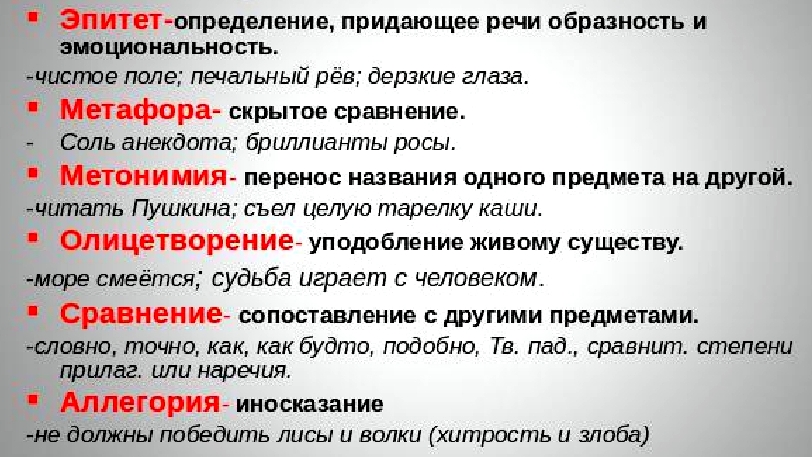 Тема: Омонимы. Паронимы. Синонимы. Антонимы Цель: Создать условия для развития речи, расширить словарный запас, формировать коммуникативные умения.Задачи: Повторить сведения о слове, его лексическом значении; повторить знания о синонимах  и антонимах; повторить знания об омонимах;Показать роль синонимов и антонимов в построении текстов повествовательного и описательного характера;развивать навыки правильного произношения слов;Задание:- Изучите материал лекций, сделайте записи в тетради;- Выполните практическое задание в тетради.Дополнительный материал:https://www.youtube.com/watch?v=E8jO3cEsG4I ( до 5.45 минут)https://paronimov.slovaronline.comДавайте представим себе такую ситуацию: ваш собеседник рассказывает вам про выходные. «Когда мы приехали, возле касс было очень много людей, а потом людей стало меньше, и мы купили билеты. Правда добирались мы долго, а оказалось, что можно было купить билеты в интернете, даже дешевле бы вышло…» Согласитесь, такое повествование быстро вас утомит, даже если вы всегда хотели услышать отзывы. А теперь представьте, что история прозвучала примерно так. «Людей, действительно, много, поэтому в очереди к кассам мы простояли очень долго. А зря! Ведь, если бы заранее все узнали, то сразу приобрели билеты. И время сэкономили бы на дорогу, и деньги, и силы на прогулку…» Заметили? Совершенно по-другому звучит одна и та же история. А все потому, что во втором варианте собеседник украсил свой рассказ лексическими средствами выразительности речи.К лексическим средствам выразительности речи относят такие слова, как синонимы, антонимы, омонимы и паронимы. Каждый из видов этих лексических средств несет в себе настоящие драгоценные камни, которыми украшается родная речь. Если же отказаться от их использования в языке, то речь будет скудной, бедной и абсолютно безэмоциональной, а люди, которые будут разговаривать в подобном ключе, больше будут напоминать роботов, выполняющих односложные команды.- Самостоятельно повторите материал по теме, сделайте необходимые записи в тетради;1. ОТСТОЯТЬ — защитить (отстоять друга).2. ОТСТОЯТЬ — простоять (отстоять очередь).3. ОТСТОЯТЬ — находиться на некотором расстоянии от кого-, чего-л. (аэропорт отстоит от города на пять километров).Причины появления в языке омонимов Случайное совпадение слов.1. ЛУК — заимств. Огородное растение с острым вкусом.2. ЛУК — иск.-рус. Ручное оружие для метания стрел, изготовленное из гибкого, упругого стержня (обычно деревянного), стянутого в дугу тетивой. Совпадение при образовании новых слов.ПОСЛАТЬ — отправить с поручением. Человек, выполняющий поручение — 1. ПОСОЛ.ПОСОЛИТЬ — консервировать что-то в солёном растворе. Способ соления продуктов — 2. ПОСОЛ.Потеря смысловой связи между значениями многозначного слова.так произошло ещё в древности со словом СВЕТ:СВЕТ — 1) освещение, 2) земля, мир, вселенная.Эти значения стали настолько далёкими, что потеряли между собой смысловую связь. Сейчас это два разных слова.1. СВЕТ — лучистая энергия, делающая окружающий мир видимым.2. СВЕТ — Земля, мир, вселенная.Омонимы нужно отличать от многозначных слов. Значения омонимов понятны только в словосочетаниях и предложениях. Отдельно взятое слово РОД непонятно. Но если ввести его в словосочетание, то станет ясно, о чём идёт речь: древний род, мужской род.Виды омонимовЧасто омонимы, омоформы, омофоны и омографы используются в каламбурах — остроумных выражениях, шутках.  «Ты этот зонт НЕ МОЙ, так как он НЕ МОЙ, потерял его НЕМОЙ».Использовать омонимы, омоформы, омофоны и омографы в своей речи надо очень осторожно. Иногда они приводят к нежелательной двусмысленности. «Вчера я побывал на ДНЕ поэзии». День поэзии? Или дно поэзии?Слова ВЛАЖНЫЙ, СЫРОЙ и МОКРЫЙ — синонимы, так как1) называют один и тот же признак предмета — «не сухой»;2) относятся к одной и той же части речи — прилагательные;3) различаются оттенками значения — СЫРОЙ — «сильнее, чем влажный», МОКРЫЙ — «насквозь пропитанный влагой».Синонимы могут различаться не только оттенками значений, но и употребляемостью в разных стилях речи.Синонимы ВЗИРАТЬ — ГЛЯДЕТЬ — ПЯЛИТЬСЯ имеют одинаковое значение «смотреть на кого-то». Различаются они следующим:ВЗИРАТЬ — слово имеет книжный характер, торжественный:  «Мне любо и легко взирать На дивные создания искусства!» (И. Панаев);ГЛЯДЕТЬ — встречаем и в книжной, и в обычной речи, т. е. оно нейтральное: «Печально я гляжу на наше поколение...» (М. Лермонтов) и «Высоко сижу, далеко гляжу».ПЯЛИТЬСЯ — отличается грубоватостью, употребляется только в разговорной речи: «Чего это ты на меня пялишься?»Некоторые синонимы очень близки по значению, но различаются своей сочетаемостью с другими словами.КОРИЧНЕВЫЙ, КАРИЙ и КАШТАНОВЫЙ — синонимы. Но коричневыми могут быть и куртка, и фломастер, а карими — только глаза, каштановыми — только волосы.Синонимы обогащают нашу речь. Они помогают выразить нашу мысль точнее, ярче передать самые тонкие оттенки смысла, делают нашу речь образной, выразительной.Антонимы позволяют увидеть предметы, явления, признаки по контрасту.жар ↔ холод, громкий ↔ тихий, идти ↔ стоять, далеко ↔ близко.Не все слова имеют антонимы. Слова, которые обозначают конкретные предметы (стол, парта, коза), обычно антонимов не имеют.У разных значений многозначного слова могут быть разные антонимы.мягкий (свежий) хлеб ↔ чёрствый хлеб; мягкие (плавные) движения ↔ резкие движения; мягкий (тёплый) климат ↔ суровый климат.Большинство антонимов — это слова разных корней. Но встречаются и однокорневые антонимы. Противоположное значение в таких случаях создаётся с помощью отрицательных приставок не-, без-, анти-, контр- и др.опытный — неопытный, знакомый — незнакомый, вкусный — безвкусный, военный — антивоенный, революция — контрреволюция.Антонимы широко используют писатели и поэты для усиления выразительности речи:«Ты богат, я очень беден;
Ты прозаик, я поэт;
Ты румян, как маков цвет,
Я, как смерть, и тощ, и бледен» (А. Пушкин).Этот приём (использование антонимов в художественном тексте) называется антитеза.Учитывая особенности словообразования паронимов, можно выделить следующие группы.Паронимы, различающиеся приставками: опечатки - отпечатки, уплатить - оплатить;Паронимы, различающиеся суффиксами: безответный - безответственный, существо - сущность; командированный - командировочный;Паронимы, различающиеся характером основы: один имеет непроизводную основу, другой - производную. При этом в паре могут быть:слова с непроизводной основой и приставочные образования: рост - возраст;слова с непроизводной основой и бесприставочные слова с суффиксами: тормоз - торможение;слова с непроизводной основой и слова с приставкой и суффиксом: груз - нагрузка.В семантическом отношении среди паронимов обнаруживаются две группы.Паронимы, различающиеся тонкими смысловыми оттенками: длинный - длительный, желанный - желательный, гривастый - гривистый, жизненный - житейский, дипломатичный - дипломатический и под. Таких паронимов большинство, их значения комментируются в лингвистических словарях (толковых, словарях трудностей, словарях однокорневых слов, словарях паронимов). Многие из них характеризуются особенностями в лексической сочетаемости; ср.: экономические последствия - экономичное ведение хозяйства, богатое наследство - тяжелое наследие; выполнять задание - исполнять песню.Паронимы, резко различающиеся по смыслу: гнездо - гнездовье, дефектный - дефективный. Таких единиц в языке немного.Особую группу паронимов составляют такие, которые отличаются функционально-стилевой закрепленностью или стилистической окраской; ср.: работать (общеупотр.) - сработать (проcт. и спец.) жить (общеупотр.) - проживать (офиц.).      Некоторые авторы трактуют явление паронимии расширенно, относя к паронимам любые близкие по звучанию слова (а не только однокорневые). В этом случае паронимами следует признать и такие созвучные формы, как дрель - трель, ланцет - пинцет, фарш - фарс, эскалатор - экскаватор, вираж - витраж и др. Однако их сближение в речи носит случайный характер и не закрепляется всем многообразием системных отношений в языке. К тому же сопоставление разнокорневых созвучных слов нередко носит субъективный характер (одному кажутся похожими слова вираж - витраж, другому - вираж - мираж).- Выполните тренировочное задание:ПаронимыУпражнение 1. Исправьте речевые ошибки, связанные с употреблением паронимов.Чтобы чаще бывать в театре, я купил абонент.Герой все время находится в подвесном состоянии.Любой поступок заслуживает осуждения.Мой брат — человек практический, он не выбрасывает старые вещи.На поляне мы увидели высокий земельный холм.Давайте найдем в себе скрытные резервы и доберемся до вершины.Ему была представлена возможность поехать на юг.Учиться он не хотел, вот и вырос невежей.Он не любил работать и вел праздничный образ жизни.Он сказал обидчивое слово.Обед был сытым и веселым.Она одела шубу, потому что на улице холодно.Упражнение 2. Выберите нужное слово или словосочетание, стоящее в скобках. Мотивируйте свой выбор. Учтите, что в некоторых случаях возможны варианты.В мальчике проснулся (ярый, яростный) рыболов, когда он впервые в этом году попал на Волгу. Он сразу решил (пойти, пройти) на (рыбью, рыбную) ловлю, надеясь на (удачный, удачливый)лов. (Скрытый, скрытный) от глаз прохожих, мальчик садится на (опасном, опасливом) обрыве. Вода (нетерпимо, нестерпимо) блестит на солнце. Ожидание (поглотило, проглотило) мальчика.  На месте небольшого завода, согласно (генеральному, генеральскому) плану реконструкции, скоро будет (построен, возведён, создан) крупный деревообрабатывающий комбинат. Уже в начале будущего года он сможет (отгружать, сдавать) продукцию потребителям.ОмонимыУпражнение 3. Ответьте на вопросы-шутки.Какую соль нельзя положить в суп?Какой бор никогда не имеет листвы и хвои?Какую строчку не может прочесть ни один ученый?Каким гребнем голову не расчешешь?Из какого крана нельзя напиться?Каким поясом нельзя подпоясаться?Какой вид литературного произведения обозначается мужским именем?Упражнение 4. Найдите в отрывках лексические омонимы, омоформы, омофоны и омографы. Проследите, как используют их авторы для создания шуток и каламбуров. Объясните.1) Муза мне чаек мешает, Помогает и мешает (Вознесенский).2) А что же делает супруга Одна в отсутствии супруга? (Лермонтов)3) Защитник вольности и прав В сем случае совсем не прав (Пушкин).4) Сбежал с горы и замер в чаще. Кругом мелькают фонари…Как бьется сердце – злей и чаще!… Меня проищут до зари (Блок).5) Ноги давит узкий хром – В день обмозолишься и станешь хром (Маяковский).6) …Ваши принципы просты: Вы очень любите остроты, Но Вы боитесь остроты (Безыменский).7) Область рифм моя стихия И легко пишу стихи я (Минаев).Упражнение 5. Подберите к каждому слову соответствующий омоформ, определите к какой части речи они относятся, и составьте с ними словосочетания или предложения.Образец: мой (мест.) карандаш – мой (глаг.) посуду.Рублю, лечу, стекла, простой, стать, печь, течь, стих, дуло.Синонимы и антонимыУпражнение 6. Замените иноязычные слова русскими синонимами: Агрессор, аморфный, апломб, генеральный, иллюзия, мемуары, архитектор, дефект, полисемантичный, фрагмент, вояж, индивидуальный, коллективный, лаконичный, метаморфоза.Упражнение 7. Допишите пословицу, используя антонимы:Корень учения горек, а плод его …Ласточка день начинает, а соловей …Ученье – свет, а неученье - …Мягко стелет, да жестко … Не бойся врага умного, а бойся друга …Знай больше, говори ….Легко сказать, да…Правой рукой строит, а левой…Упражнение 8. Проверьте, активно ли вы знаете лексику. Подберите антонимы к следующим словам (думать — не более секунды).да -начинать —много —начало —громко —можно —вперёд —светлый —свободен —далеко —налево —чистый —вверх —живой —всегда —одетый —любить —трудолюбивый —первый —сухой —сильный —смеяться —весёлый —вместе —умный —встречать —дороже —уснуть —вспомнить —выиграть —старший —тяжёлый —ругать —мягкий —друг —крупный —правда —специально —ссориться —разрешать —продавать —повышаться —Удачи!Работы присылайте на электронный адрес V.lala@mail.ruОмонимыОмоформыОмофоныОмографыслова одной части речи, различаются значением:почитать родителей — почитать книгуслова разных частей речи, различаются значением:острая пила (сущ.) — с удовольствием пила (гл.)различаются написанием и значением:полОскать бельё — полАскать ребёнкаразличаются ударением и значением:рыцарский зАмок — ржавый замОк